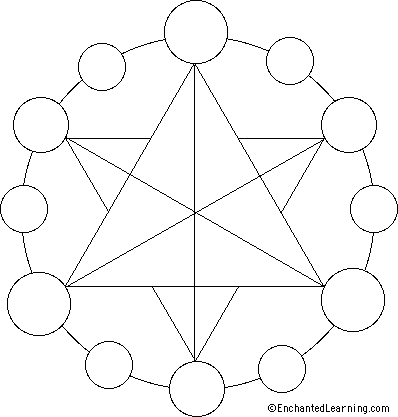 Color depends on light, because it is made of light.There must be light for us to see colorThe whiter the light, the more true the colors will be.Use words below as labels for custom color wheelsHUE another word for color	 	PRIMARY Triad   	red yellow blueSECONDARY Triad  	orange   green violet	    INTERMEDIATE primary mixed with a secondaryANALOGOUS	3 hues next to each other on the color wheel   	WARM COLOR DOMINANCECOOL COLOR DOMINANCE		MONOCROMATIC   different  values of one hueCOMPLEMENTARYcolors opposite on the color wheelNEUTRAL COLORS  (not warm or cool)     brown – gray- white – blac